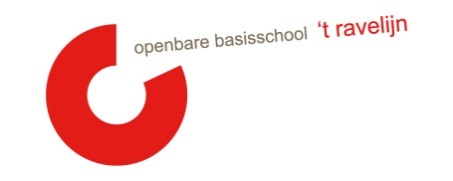 Datum: 	08-03-2022Locatie:	’t Ravelijn (gele lokaal)Tijdstip: 	19.30 uur 

Punt 1 t/m 4 is besloten 
E=  evaluatie				V= vaststellen		T = training		G = goedkeuring			M= meningsvormend	I  = informatie	Het stroomdiagram is per bijlage verstuurd. Nr:AgendapuntTijdStatusWie1
Welkom
- Kennismaking Kim
0’KMR2
Vaststellen van de agenda/mededelingen/ afsprakenStand van zaken: - Manier invoeren nieuwe methodes
- Plannen etentje afscheid Erny5’I/KMR3 
Ingekomen stukken Vanuit de MR:Brievenbus Vanuit de OR: 
Vanuit de GMR: Afspraken GMR-MR SAAM + agenda GMR-verg.5’I/VMR4
Personele bezetting- Kennismaking Kim met MR en OR - Merel
- Kyra (duidelijkheid volgend schooljaar ook voor leerlingen)
10’I/K/MK5
Methode begrijpend lezen- Tessa komt vanuit de werkgroep het e.e.a. toelichten10’IT6
Ouderbetrokkenheid n.a.v. eventuele versoepelingen
- Wat mag en kan nu weer (vanuit het team)- Welke Coronamaatregelen blijven gelden? Denk aan: werken op de gang, werken in bubbels enz., ontvangst op plein 
10’IK
7

Werkdrukgelden
- Werkdrukgelden volgend schooljaar
 10‘K8NPO:
Opbrengsten /hoe loopt het in de praktijk?

- NPO in de bovenbouw (hoe verloopt de groepsondersteuning in zijn algemeenheid)
- Project 2 (kindgesprekken)
 - Kansrijke combinatiegroepen (groep 1 t/m 8)
- Project 3 (kleuters)
20’
AL/AV9
Herkiesbaarheid Moniek15’IAL10
Rondvraag0’I/KMR